JAMSHID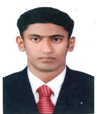 JAMSHID.367556@2freemail.com  ObjectiveSeeking a position as Accountant/ Administration / Customer Service Assistant that will utilize my knowledge, skills, and abilities to provide high quality service to employees, I have the ability to be committed to my job, meeting deadlines and achieving good result, with strong communication skills and capable to relate myself at all levels.Executive summaryA competent professional, with around 2+ year of experience in finance, Accounts and operation and administration. Hold MBA(Specialization in Finance) and  B.Com (Specialization in computerized accounting)Hold current valid driving license in KSA Domain knowledge in Accounts and administration. Significant exposure in developing and effectuating innovative business development strategies.An effective communicator with except relationship, management skills with the Ability to adapt with people at any level of business and management.Ability to easily understand new concepts with minimum refractory timeHigh adaptabilityPerseverance and Integrity to WorkObjectivityInnovative thinkingProfessional Experience1.  DESIYA AYURVEDIC PHARMACY, KERALA, INDIA         Position: Accountant& Operation Officer          Duration: May 2011 to April 2012Job Responsibilities: Maintains financial security by following internal controls.Prepares payments by verifying documentation, and requesting disbursements.Answers accounting procedure questions by researching and interpreting accounting policy and regulations.Complies with federal, state, and local financial legal requirements by studying existing and new legislation, enforcing adherence to requirements, and advising management on needed actions.Prepares special financial reports by collecting, analyzing, and summarizing account information and trends.Maintains customer confidence and protects operations by keeping financial information confidential.Performing administrative duties Assisting receptionists Couriering important filesProviding innovative ideas Managing records of company policies and procedures Coordinating company meeting, events and sessions with other department assistants Preparing guests or client accommodationsCreating presentations, documents, files, spreadsheets and databases Arranging for the delivery of domestic and international packages Preparing financial reports2. TUXPAN EXPORTERS, KERALA, INDIA         Position: Accountant Coordinator         Duration: June 2014 to April 2015Job Responsibilities:   Audit invoices, monitor accounts payable trial balance, input manual invoices, check disbursement, and perform procedures relating to proper vendor paymentsAudit gift cards, phone card sales, and money ordersFile and manage store paperworkPerform all fuel related accountingPerform general office duties as well as other assignments from the Director of AccountingOrganize, distribute, and verify the work of other staff, and participate in their trainingAnswer queries related to your area of activitiesPerform special operations like duplicating files for security purposes, prepare credit notes,collection notices, make adjustment to entries, authorize non-standard invoices, and cancel and replace checks3. INTERNATIONAL SECURITY SYSTEM IN KSA        Position: Accountant & Administration officer        Duration: May 2015 to March 2016Job Responsibilities:AccountingWorking with spreadsheets, sales and purchase ledgers and journals.Preparing statutory accounts.Calculating and checking to make sure payments, amounts and records are correct.Sorting out incoming and outgoing daily post and answering any queries. Managing petty cash transactions. Controlling credit and chasing debt. Reconciling finance accounts and direct debits.Documents financial transactions by entering account information.Recommends financial actions by analyzing accounting options.Summarizes current financial status by collecting information; preparing balance sheet, profit and loss statement, and other reports.Substantiates financial transactions by auditing documents.Maintains accounting controls by preparing and recommending policies and procedures.Guides accounting clerical staff by coordinating activities and answering questions.Reconciles financial discrepancies by collecting and analyzing account information.AdministrationManagement of office equipmentMaintaining a clean and enjoyable working environmentHandling external or internal communication or management systemsManaging clerical or other administrative staffOrganizing, arranging and coordinating meetingsSorting and distributing incoming and outgoing postEducationComputer LiteracyAccounting package: Tally (ERP 9), Peachtree & other accounting softwareMS Office: MS-Word, Excel and Presentation software.Well literate in Internet UsageProficient user of windows 98, 2000, XP, VistaMaster of Business Administration (MBA) Specialization in FinanceBharathiar University - Tamilnadu, IndiaBachelor of commerce (B. COM) Specialization in computerized accountingCalicut university, India